3rd Grade1 School Supply Box (5X8)1 Backpack/No wheels please                                           1 Set Headphones/Earbuds                                                                 2 Boxes Kleenex2 Clorox Wipes1 Box Gallon Size Ziploc Bags1 Box Washable Markers1 Box Crayola Crayons (24)4 Glue Sticks2 Yellow Highlighters1 Composition Notebook1 Plastic Pocket Folder1 Pack of Pencils (Sharpened are                   preferred)4th Grade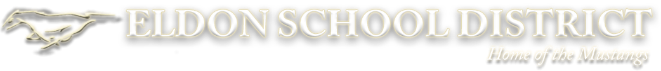 1 Set Headphones1 Scissors1 Pack of Markers (8)1 Box of Crayons (24)2 Boxes Kleenex24 Pencils (Ticonderoga are preferred)1 Pack Pencil Top Erasers1 Plastic Folder with Brads4 Paper Folders1 Composition Notebooks1 Spiral Notebook1 Glue Bottle2 Glue Sticks1 Pack Loose Leaf Paper1 Clorox Wipes5th Grade4 Pkg #2 Pencils (24 pack)1 Box Colored Pencils1 Box Crayons4 Glue Sticks5 Notebooks1 Pkg Loose Leaf Paper5 Plastic Folders with Prongs1 Pkg Pencil Top Erasers1 Box Kleenex1 Clorox Wipes1 Set Headphones/Earbuds1 Hand Sanitizer